Matematyka kl I T po podstawowej Temat: Szkicowanie wykresu funkcjiZad 1Naszkicuj wykres oraz podaj wzór funkcji f , która każdej liczbie ze zbioru  przyporządkuje liczbę o 3 mniejszą od jej kwadratu.Zad 2 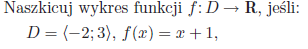 Zad 3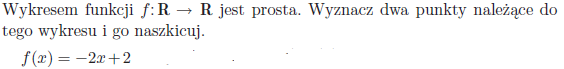 